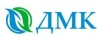 Медицинская сестра гемодиализного залаСменный график работы
На территории работодателя628401, Ханты-Мансийский автономный округ – Югра, г.Сургут, ул.Югорская,д.40Опыт работы от 3 лет, среднее специальное образование, сменный график работыОбязанности:1.Проведение заместительной почечной терапии методом гемодиализа.2. Подготовка аппаратуры и залов к проведению процедур.3. Подключение больных к аппаратам и наблюдение за аппаратурой и больным во время процедур.
4. Четкое ведение медицинской документации (заполнение карт гемодиализа и других процедур с фиксацией в них всех назначений врача, запись учетных медикаментов).
5. Выполнение назначений ответственного врача.
6. Дезинфекция диализной аппаратуры.
8. Знание правил асептики и антисептики и соблюдение их в работе, четкое выполнение санитарно-эпидемиологического режима отделения.Требования:1. Среднее профессиональное образование
2. Наличие действующего сертификата/аккредитации
3. Опыт работы от 3-х летУсловия:- официальное трудоустройство в соответствии с трудовым кодексом РФ;
- официальная заработная плата;
- полный социальный пакет.КОНТАКТЫЛюдмила Ермакова+7 926-447-77-14ОТРАСЛИ